       100 Gholfklub       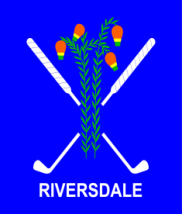    1911-2011        NOTULE VAN KOMITEEVERGADERING OP DINSDAG 08 AUGUSTUS 2017 OM 18:00 BY DIE RIVERSDAL GHOLFKLUB Opening	:    Faffa open met gebed  Komitee: President: Anton SwartKaptein: Faffa MaraisOnder Kaptein: Berto van DykDames Kaptein: VakantTesourier: Gerhard PienaarSekretaris: Grove Koch Hulpsekretaris: Samuel VermaakBaanmeester: Makka SwartLede: Trevor Hendricks, Werner van Niekerk, JC SwartPresensie:Verskonings:  Sonder verskoning:  Trevor HendricksGoedkeuring van Notule:   Anton, MakkaSake uit vorige Notule:Gholfdae op hande: 12 Augustus: Kruger Internasionaal, 26 Augustus: JF Newman Kerk, 9 September: Hi Q Riversdal Gholfontwikkeling:  Vernon Appollis lewer verslag en meld dat Byron Goliath in die superliga van die klub speel waar hy goeie vordering toon. ‘n Brief van gelukwensing en aanmoediging sal aan hom gerig word.Personeelsake:Skoonmaker:  Makka lewer verslag en meld dat haar werk sy steeds nie bevredigend is nie. Makka sal dit monitor en terug rapporteer, waarna Anton sal optree.Ander:  Gesprek sal deur Anton en Berto met kroegmanne gevoer word oor pligtestate, verlof en ander sake.    Setperke opgradering: SP lewer verslag en meld dat die hele setperk oorgedoen moet word met Bent gras. Neem kennis. Proses sal egter moet oorstaan aangesien beskikbare fondse tans aan instandhouding van masjienerie spandeer moet word.Par 3 besigheids/ sosiale liga: Vordering: Bowwe is gemerk en afstande sal aangedui word. Eerste familiedag wat ‘n sosiale geleentheid sal wees word beplan vir 3 September. Anton sal plakkate maak om te adverteer. Gholfers speel teen 75% van voorgee; nie gholfers: mans speel met voorgee van 24; dames 36. Toegang tot internetlyn: Werner stel voor dat ‘n ekstra Router gekry word om toegang te vergemaklik. Goedgekeur.Sandkuile: Staan oor tot na die spesiale AJV. Plaaslike reels: Dank aan SP wat dit saamgestel het. Sal na verdere voorstelle verfyn, bygewerk en uitgedruk word. Faffa sal reel vir druk en verspreiding daarvan. Uitstuur van rekeninge: Sal teen einde Augustus afgehandel wees. Nuwe Sake   Horlosie: Dank aan Anton vir die herstel en opsit van die horlosie met Nei l Bredenkamp se hulp.  Spesiale AJV: President sal dit lei, Werner sal voorlegging oor sandkuile doen.VerslaeBaanmeester:  Dank aan Anton vir die skoonmaak van die rof langs nommer 2 en ander dele van die baan.Tesourier: Finansiële state sal in die week uitgestuur word. LedesakeNuwe Lede  Therlo Prins.Lede Bedankings:   KorrespondensieVolgende vergadering:Dinsdag 12 September 2017 om 18:00 in die klubhuis.Verdaging:    Verdaag om 19:20